SEATTLE BETSUIN BUDDHIST TEMPLE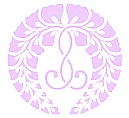 Jodo Shinshu Hongwanji-Ha1427 South Main StreetSeattle, WA 98144(206) 329-0800Temple Services and Activities Cancelled Until The End of MarchMarch 5, 2020Dear Sangha Members and Guests:As many of you are aware, various public health officials, agencies and elected leaders are recommending not attending public events in King County, due to the Covid-19/Coronavirus. The Betsuin is heeding this advice and will be cancelling public Sunday Services and all other Temple related activities until the end of March. This action is an unprecedented one and is not being taken lightly by the Temple leaders.Private Sunday Services will be conducted by Rev. Kusunoki and will be streamed via YouTube, until regular services resume. The office will remain open and any Temple related business can still be conducted using email or telephone. Special services and minister meetings are still available.If you have any questions or concerns, please contact Leanne at chairperson@seattlebetsuin.org. The health and safety of the Betsuin community remains a priority. Thank you for your understanding and support. Gassho,Leanne Nishi-Wong, Chair                                   		Rev. Katsuya Kusunoki, RimbanSeattle Betsuin Buddhist Temple  				Seattle Betsuin Buddhist Temple                                    